Prolongation du mandat du Secrétaire général adjointDocument établi par le Secrétaire généralAvertissement : le présent document ne représente pas les principes ou les orientations de l’UPOV	À sa trente-deuxième session extraordinaire tenue à Genève le 27 mars 2015, le Conseil a prolongé le mandat du Secrétaire général adjoint, M. Peter John Button, du 1er décembre 2015 au 30 novembre 2018 (voir le paragraphe 7 du document C(Extr.)/32/9 “Compte rendu des décisions”).	Compte tenu de l’efficacité du Secrétaire général adjoint, après consultation du président du Conseil et conformément à la pratique, le Secrétaire général recommande la prolongation du mandat du Secrétaire général adjoint jusqu’au 30 novembre 2021.  Un compte rendu des conclusions du Comité consultatif à sa quatre-vingt-quatorzième session, qui se tiendra à Genève le 25 octobre 2017, concernant cette recommandation sera présenté au Conseil à sa cinquante et unième session ordinaire qui se tiendra à Genève le 26 octobre 2017 (voir le document C/51/18 “Rapport du président sur les travaux de la quatre-vingt-quatorzième session du Comité consultatif;  adoption, le cas échéant, des recommandations élaborées par ce comité”).	Le Conseil est invité à prolonger le mandat du Secrétaire général adjoint du 1er décembre 2018 au 30 novembre 2021.[Fin du document]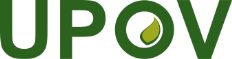 FUnion internationale pour la protection des obtentions végétalesConseilCinquante et unième session ordinaire
Genève, 26 octobre 2017C/51/16Original : anglaisDate : 20 juillet 2017